Y11 Geography Home learning: Autumn 1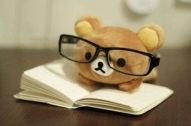 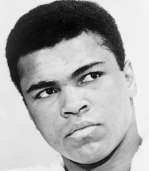 “The fight is won or lost far away from witnesses - behind the lines, in the gym and out there on the road, long before I dance under those lights."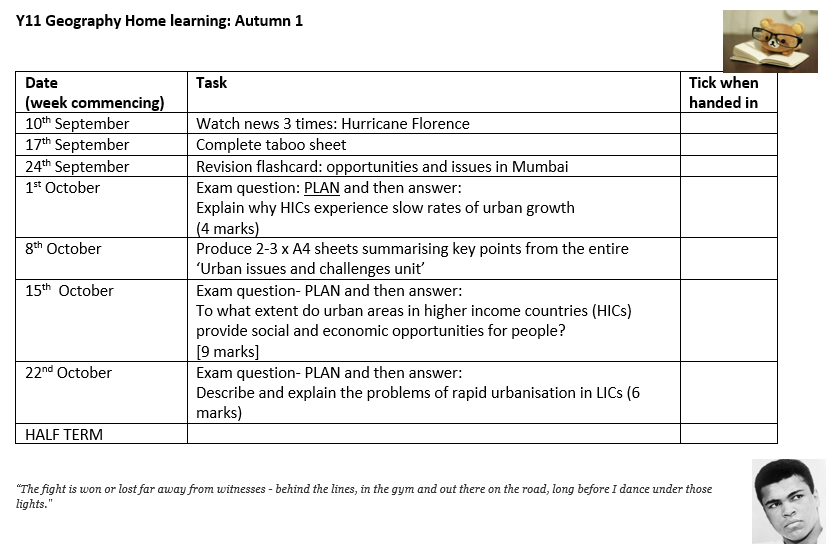 Date (week commencing)TaskTick when handed in10th SeptemberWatch news 3 times: Hurricane Florence17th SeptemberComplete taboo sheet24th SeptemberRevision flashcard: opportunities and issues in Mumbai1st October  Exam question: PLAN and then answer: Explain why HICs experience slow rates of urban growth (4 marks)8th OctoberProduce 2-3 x A4 sheets summarising key points from the entire ‘Urban issues and challenges unit’15th  October Exam question- PLAN and then answer: To what extent do urban areas in higher income countries (HICs) provide social and economic opportunities for people?[9 marks]22nd October Exam question- PLAN and then answer:Describe and explain the problems of rapid urbanisation in LICs (6 marks)HALF TERM